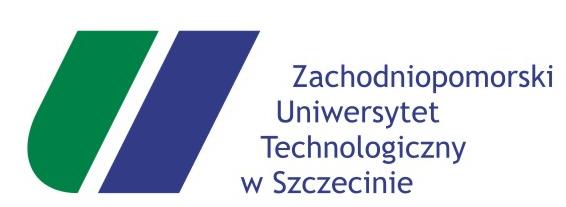 	                                                                                                               Szczecin dnia 21.10.2021 r.Znak sprawy:	Zapytanie ofertowe z dnia 14.10.2021Dotyczy:	Zapytania ofertowego na  dostawę odczynników do reakcji PCR-master mix INFORMACJA o WYNIKU POSTĘPOWANIA	Informujemy, iż w sprawie z „Zapytania ofertowego na dostawę odczynników do reakcji PCR-master mix” w dniu 21.10.2021 roku dokonano wyboru najkorzystniejszej oferty i tym samym udzielono zamówienia tj. zawarto umowę z Promega Sp. Z o.o. na kwotę 30 618,00 zł (netto).Uzasadnienie           W niniejszym postępowaniu w wyznaczonym terminie została złożona jedna oferta:1) Promega Sp. z o.o z siedzibą we Wrocławiu na kwotę 30 618,00 zł (netto).2)3)Zamawiający  dokonał wyboru najkorzystniejszej oferty w oparciu o najniższą zaoferowaną cenę za zamówienie. Oferta ta spełniała warunki określone w dokumencie Zamawiającego „Zapytanie ofertowe” wobec czego stosownie do treści Działu VIII i X tego dokumentu uznana została za Ofertę Najkorzystniejszą i w konsekwencji zawarto umowę z  Wykonawcą: Promega Sp. Z o.o. na kwotę 30 618,00 zł (netto)..Kierownik ProjektuDr hab. inż. Paweł Milczarski, prof. ZUTNr oferty Cena oferty  (w zł brutto) Czy spełnia warunki zawarte w zapytaniu* 1 8 269,54 TAK 2 9 141,36 TAK 